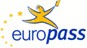              CURRICULUM VITAE            First name(s) / Surname(s)	 ZDRAVKA GEORGIEVA MOLLOVA                                  Address (business)     University of Mining and Geology “St.Ivan Rilski”, https://mgu.bg/en/            1700 Sofia, Bulgaria, Studentski grad, Prof. Boyan Kamenov Str.   Phone      +359 2 8060 536, +359 889 461346E-mail	z.mollova@mgu.bg                                 Dates     2021 →      Positions (at moment)	Chief Assistant Professor         Name and address of     University of Mining and Geology “St. Ivan Rilski”,                             employer	1700 Sofia, Bulgaria, Studentski grad, Prof. Boyan Kamenov Str.                                  Dates     2014 →      Positions (at moment)	Senior Expert                                                 Higher Center for Training Personnel in Explosive Works.         Name and address of    University of Mining and Geology “St. Ivan Rilski”,                             employer	1700 Sofia, Bulgaria, Studentski grad, Prof. Boyan Kamenov Str.      Education and training                                                 Dates	2018г.-2021г.          Title of qualification awarded	Educational and Scientific degree "Doctor" (PhD), Diploma № 106/28.05.2021;                                                                       Scientific specialty “Вlasting equipment and technology – production of blasting materials”,                                                                 Professional field 5.7. „Architecture, civil engineering and geodesy“        Educational institution	University of Mining and Geology “St. Ivan Rilski”, Faculty of Mining Technologies                                                    Department оf Underground Construction,                                                    1700 Sofia, Bulgaria, Studentski grad, Prof. Boyan Kamenov Str.                                               Dates	2014г.–2016г.         Title of qualification awarded	Master's Degree in National Security and Defense                    Educational institution	National Defence College „G. S. Rakovski",                                                     Faculty of „National Security and Defense“                                                    1504 Sofia, Bulgaria, 82 Evlogi i Hristo Georgievi Blvd.                                               Dates	2005г.- 2007г.         Title of qualification awarded	Master's Degree - International Relations and Security Studies                    Educational institution	Sofia University "St. Kliment Ohridski",                                                                 Department of Political Science                                          1504 Sofia, Bulgaria,  15, Tzar Osvoboditel Blvd.        Mother tongue(s)     Bulgarian      Other language(s)	English    Self-assessment                                      European level (*)     English         Professional information and                                    applications           Professional and Research                                           Interests                                      (key words)Development and Research of Explosives; Physics of Explosion, Effects of Shock       Wave, Seismic Effects of Explosion, Infrastructure Protection Activities Involving Explosives.                   PublicationsMollova Z., Blast load analysis and effect on building structures, Journal of Mining and Geological Sciences, Volume 62, Number 2, Sofia, 2019, pp.75-81, ISSN 2738-7100 (print)Mollova Z., New insights into the impact of blast wave on the human body,  Journal of Mining and Geological Sciences, Volume 62, Number 2, Sofia, 2019, pp.70-75, ISSN 2738-7100 (print)Mollova Z., Penev V. Control of blast-induced seismic action generated by technological blastings, Sustainable extraction and processing of raw materials journal,  Volume 1, Sofia, 2020, pp. 64-67 ISSN 2738-7100 (print)Penev. V., Mollova Z. Design optimization of drilling and blasting operations: а case study on copper ore mining in Asarel, Journal of Mining and Geological Sciences, Volume 63, 2020, pp.84-88 ISSN 2682-9525 (print)Belin V. A., Mollova Z. G. Influence of the type of donor charges on the detonation rate of low-sensitivity explosives, Sustainable Development of Mountain Territories. Т.13, No1 (47), 2021, pp. 112-119 , ISSN 1998-4502                  ProjectsParticipated in the project for developing a passport for an explosive warehouse located in the village of Lozarevo, Burgas region, 2019.Participated in the project for developing technology for the production of pyrotechnic devices "pyropatron" and "pyrotape" for reliable dispersion of marking paint on packed banknotes in hand-held safes, and developing a dye container for hand-held safes.Participation in scientificsessions, conferences andcongresses(for last 5 year)64-th International scientific conference, University of Mining and Geology “St. Ivan Rilski”, October 2021, Sofia, Bulgaria65-th International scientific conference, University of Mining and Geology “St. Ivan Rilski”, October 2022, Sofia, Bulgaria66-th International scientific conference, University of Mining and Geology “St. Ivan Rilski”, October 2023, Sofia, BulgariaIX International Geomechanics Conference. September 2020, Varna, Bulgaria.X International Geomechanics Conference. September 2022, Varna, Bulgaria.Други професионални умения икомпетенцииMicrosoft Office (Word, Excel, PowerPoint), Adobe Photoshop, CorelDRAW, Adobe Illustrator,Adobe Flash, ShotPlus.